           19- заседание                                                                           28-созыва              О  решении Совета сельского поселения Сейтяковский сельсовет    « О бюджете сельского поселения Сейтяковский сельсовет  муниципального района Балтачевский район Республики Башкортостан на 2022  год и на плановый период   2023 - 2024 годов»                 Совет сельского поселения Сейтяковский сельсовет муниципального района Балтачевский район Республики Башкортостан РЕШИЛ:1. Утвердить основные характеристики бюджета сельского поселения Сейтяковский сельсовет муниципального района Балтачевский район Республики Башкортостан на 2022 год:-прогнозируемый общий объем доходов бюджета сельского поселения Сейтяковский сельсовет муниципального района Балтачевский район Республики Башкортостан в сумме 2 975 344 рублей 00 копеек;-общий объем расходов бюджета сельского поселения Сейтяковский сельсовет муниципального района Балтачевский район Республики  Башкортостан в сумме  2 975 344 рублей 00 копеек;-дефицит бюджета сельского поселения Сейтяковский сельсовет муниципального района Балтачевский район Республики Башкортостан на 2022 год в сумме 0,0 рублей.2. Утвердить основные характеристики бюджета сельского поселения Сейтяковский сельсовет муниципального района Балтачевский район Республики Башкортостан на плановый период 2022 и 2023 годов:-прогнозируемый  общий объем доходов бюджета сельского поселения Сейтяковский сельсовет муниципального района Балтачевский район Республики Башкортостан на 2023 год в сумме  2 420 100 рублей 00 копеек и на 2024 год в сумме  2 370 600  рублей 00 копеек;-общий объем расходов бюджета сельского поселения Сейтяковский  сельсовет муниципального района Балтачевский район Республики Башкортостан на 2023 год в сумме 2 420 100 рублей  00 копеек в том числе условно утвержденные расходы в сумме  55 000 рублей 00 копеек и на 2024 год в сумме  2 370 600 рублей 00 копеек, в том числе  условно утвержденные расходы  108 000 рублей 00 копеек;-дефицит бюджета сельского поселения Сейтяковский сельсовет муниципального района Балтачевский район Республики Башкортостан на плановый период 2022 и 2023 годов в сумме 0,0 рублей.3. Установить, что при зачислении в бюджет сельского поселения Сейтяковский  сельсовет муниципального района безвозмездных поступлений в виде добровольных взносов (пожертвований) юридических и физических лиц для казенного учреждения, находящегося в ведении соответствующего главного распорядителя средств бюджета  сельского поселения Сейтяковский  сельсовет муниципального района, на сумму указанных поступлений увеличиваются бюджетные ассигнования соответствующему главному распорядителю средств бюджета сельского поселения Сейтяковский сельсовет  муниципального района для последующего доведения в установленном порядке до  указанного казенного учреждения лимитов бюджетных обязательств для осуществления расходов, соответствующих целям, на достижение которых предоставлены добровольные взносы (пожертвования).4. Установить поступление доходов  в бюджет  сельского поселения Сейтяковский сельсовет муниципального района Балтачевский район Республики Башкортостан: на 2022 год согласно приложению № 1 к настоящему решению;  на плановый период 2023 и 2024 годов согласно приложению № 2 к настоящему решению.5. Утвердить общий объем межбюджетных трансфертов получаемых из других уровней бюджетов в общей сумме в 2022 году  597 244 рублей 00 копеек , в 2023 году 97 300 рублей 00 копеек, в 2024 году   97 800 рублей 00 копеек6. Средства, поступающие во временное распоряжение получателей средств бюджета сельского поселения Сейтяковский  сельсовет муниципального района Балтачевский район  Республики Башкортостан в соответствии с законодательными и иными нормативными правовыми актами Российской Федерации и Республики Башкортостан, включая суммы задатков участников аукционов и конкурсов по продаже муниципального имущества учитываются на лицевых счетах, открытых в финансовом органе муниципального района Балтачевский район на балансовом счете № 40302 в учреждениях  Центрального  банка  Российской банка Российской Федерации или кредитных организациях, в порядке, установленным финансовым органом  муниципального района  Балтачевский район.7. Утвердить в пределах общего объема расходов бюджета сельского поселения Сейтяковский  сельсовет муниципального района Балтачевский район Республики Башкортостан, установленного пунктом 1 настоящего Решения, распределение бюджетных ассигнований по разделам и подразделам:1) на 2022 год согласно приложению № 3 к настоящему решению;2) на плановый период 2023 и 2024 годов согласно приложению № 4 к настоящему решению.8. Утвердить распределение расходов по распорядителям средств бюджета сельского поселения Сейтяковский сельсовет муниципального района Балтачевский район Республики Башкортостан:1) на 2022 год согласно приложению № 5 к настоящему решению2) на плановый период 2023 и 2024 годов согласно приложению №6 к настоящему решению.9. Утвердить на 2022 год согласно  приложению № 7 к настоящему решению расходы на основании муниципальных программ  554 000 рублей 00 копеек.10. Утвердить на плановый период  2023 года  согласно  приложению № 8 к настоящему решению расходы на основании муниципальных программ  97 300 рублей 00 копеек, на период 2024 года 97 800 рублей 00 копеек11. Утвердить объем бюджетных ассигнований Дорожного фонда сельского поселения Сейтяковский сельсовет муниципального района Балтачевский район Республики Башкортостан на 2022 год в сумме  0  (ноль)  рублей 00 копеек, на 2023 год в сумме  0 (ноль) рублей 00 копеек и на 2024 год в сумме  0 (ноль) рублей 00 копеек. 12. Установить, что  решения и иные нормативные правовые акты сельского поселения Сейтяковский сельсовет муниципального района Балтачевский район Республики Башкортостан, предусматривающие принятие новых видов расходных обязательств или увеличение бюджетных ассигнований на исполнение существующих видов расходных обязательств сверх утвержденных в бюджете сельского поселения Сейтяковский сельсовет муниципального района Балтачевский район Республики Башкортостан на 2022  год и на плановый период 2023 и 2024 годов, а также сокращающие его доходную базу, подлежат исполнению в 2022 году при изыскании дополнительных источников доходов бюджета сельского поселения Сейтяковский сельсовет муниципального района Балтачевский район Республики Башкортостан и (или) сокращении бюджетных ассигнований по конкретным статьям расходов бюджета сельского поселения Сейтяковский сельсовет муниципального района Балтачевский район Республики Башкортостан. Проекты решений и иных нормативных правовых актов сельского поселения Сейтяковский  сельсовет муниципального района Балтачевский район Республики Башкортостан, требующие введения новых видов расходных обязательств или увеличения бюджетных ассигнований по существующим видам расходных обязательств сверх утвержденных в бюджете сельского поселения Сейтяковский  сельсовет муниципального района Балтачевский район Республики  Башкортостан на 2022 год и на плановый период 2023 и 2024 годов, либо сокращающие его доходную базу, вносятся только при одновременном внесении предложений о дополнительных источниках доходов бюджета  сельского поселения Сейтяковский  сельсовет муниципального района Балтачевский район Республики Башкортостан и (или) сокращении бюджетных ассигнований по конкретным статьям расходов бюджета сельского поселения Сейтяковский  сельсовет муниципального района Балтачевский район Республики Башкортостан.13. Администрация сельского поселения Сейтяковский сельсовет муниципального района Балтачевский район Республики Башкортостан не вправе принимать решения, приводящие к увеличению в 2022-2024 годах численности  муниципальных  служащих и работников организаций бюджетной сферы.14. Установить, что получатель средств бюджета сельского поселения Сейтяковский сельсовет муниципального района Балтачевский район  Республики Башкортостан при  заключении муниципальных контрактов (договоров) на поставку товаров (работ, услуг) предусматривает авансовые платежи в размерах, определенных администрацией сельского поселения Сейтяковский  сельсовет муниципального района Балтачевский район Республики Башкортостан.15. Установить, что финансирование расходов местного бюджета в 2022 году осуществляется в пределах фактически поступивших доходов.            16. Установить, что неиспользованные в 2022 году целевые средства, переданные из  бюджета муниципального района в бюджет сельского поселения Сейтяковский  сельсовет, подлежат в 2023 году  возврату в  бюджет муниципального района в соответствии с законодательством.    	 17.  Установить, что в соответствии с пунктом 3 статьи 217 Бюджетного кодекса Российской Федерации, в ходе исполнения настоящего Решения  вносятся изменения в показатели сводной бюджетной росписи в соответствии с решениями руководителя в случаях, установленных  бюджетным  законодательством:1) поступление из бюджета муниципального района Балтачевский район Республики Башкортостан средств в виде дотации, субсидий, субвенций, иных межбюджетных трансфертов и прочих безвозмездных поступлений;2) образование в ходе исполнения бюджета сельского поселения  Сейтяковский сельсовет экономии по отдельным разделам, подразделам, целевым статьям, видам расходов и статьям операций сектора государственного управления  классификации расходов бюджетов;3) использование остатков средств бюджета сельского поселения Сейтяковский  сельсовет муниципального района Балтачевский район на 1 января 2022 года.      4) иные случаи, установленные бюджетным законодательством18. Установить:1) верхний предел муниципального долга на 1 января 2022 года в сумме 0(ноль) рублей 00 копеек, на 1 января 2023 года в сумме 0 (ноль) рублей 00 копеек, на 1 января 2024 года в сумме 0 (ноль) рублей, в том числе верхний предел долга по муниципальным гарантиям на 1 января 2022 года в сумме 0(ноль) рублей 00 копеек, на 1 января 2023 года в сумме 0 (ноль) рублей, 00 копеек на 1 января 2024 года в сумме 0 (ноль)  рублей 00 копеек       	 2) предельный объем муниципального долга на 2022 год в сумме  0 (ноль)  рублей 00 копеек, на 2023 год в сумме 0 (ноль)  рублей 00 копеек, на 2024 год в сумме 0 (ноль)  рублей 00 копеек.19. Установить, что нормативные правовые акты, частично (не в полной мере) обеспеченные источниками финансирования, применяются в пределах средств, утвержденных в бюджете сельского поселения.20. Списать в порядке, установленном Администрацией сельского поселения Сейтяковский  сельсовет муниципального района Балтачевский  район Республики Башкортостан, задолженность перед бюджетом сельского поселения Сейтяковский  сельсовет муниципального района Балтачевский  район Республики Башкортостан организаций всех форм собственности, физических лиц, являющихся индивидуальными предпринимателями, по плате за аренду муниципального имущества муниципального района Балтачевский район Республики Башкортостан, включая земельные участки, находящиеся в муниципальной собственности муниципального района Балтачевский район Республики Башкортостан, а также аренду земельных участков, государственная собственность на которые не разграничена, не имеющую источников погашения, в случаях:1) ликвидации организаций и прекращения деятельности физических лиц, являющихся индивидуальными предпринимателями, вследствие признания их по решению суда по состоянию на 1 января 2022 года несостоятельными (банкротами);2) смерти или объявления судом умершим физического лица, являвшегося индивидуальным предпринимателем, при переходе выморочного имущества в собственность  сельского поселения Сейтяковский  сельсовет муниципального района Балтачевский район Республики Башкортостан.21. Администрации сельского поселения Сейтяковский  сельсовет муниципального района Балтачевский район Республики Башкортостан установить  контроль за исполнением бюджета на 2022-2024 года, полным поступлением платежей и налогов в бюджет, целевым и эффективным использованием бюджетных средств.22. Предложить Председателю Совета сельского поселения Сейтяковский  сельсовет муниципального района Балтачевский район Республики Башкортостан и поручить Администрации сельского поселения Сейтяковский  сельсовет муниципального района Балтачевский район Республики Башкортостан издавать свои нормативные правовые акты в соответствие с настоящим решением.23. Данное решение вступает в силу с 01 января 2022 года и действует по 31 декабря 2022 года и подлежит обнародованию после его принятия и подписания в установленном порядке.Глава  сельского поселенияСейтяковский сельсовет муниципального районаБалтачевский районРеспублики Башкортостан	                                                Э.С.Фаюршина	          с.Сейтяково                             21 декабря    2021 года№ 19/38БАШКОРТОСТАН  РЕСПУБЛИКАҺЫБАЛТАС  РАЙОНЫМУНИЦИПАЛЬ  РАЙОНЫНЫҢҺӘЙТӘК  АУЫЛ СОВЕТЫАУЫЛ  БИЛӘМӘҺЕ  СОВЕТЫ              ҠАРАР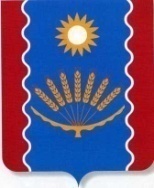 СОВЕТ СЕЛЬСКОГО  ПОСЕЛЕНИЯСЕЙТЯКОВСКИЙ  СЕЛЬСОВЕТМУНИЦИПАЛЬНОГО   РАЙОНАБАЛТАЧЕВСКИЙ  РАЙОНРЕСПУБЛИКИ БАШКОРТОСТАНРЕШЕНИЕБАШКОРТОСТАН  РЕСПУБЛИКАҺЫБАЛТАС  РАЙОНЫМУНИЦИПАЛЬ  РАЙОНЫНЫҢҺӘЙТӘК  АУЫЛ СОВЕТЫАУЫЛ  БИЛӘМӘҺЕ  СОВЕТЫ              ҠАРАРСОВЕТ СЕЛЬСКОГО  ПОСЕЛЕНИЯСЕЙТЯКОВСКИЙ  СЕЛЬСОВЕТМУНИЦИПАЛЬНОГО   РАЙОНАБАЛТАЧЕВСКИЙ  РАЙОНРЕСПУБЛИКИ БАШКОРТОСТАНРЕШЕНИЕ